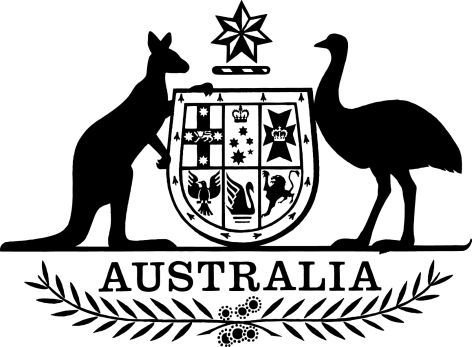 Public Governance, Performance and Accountability (Section 75 Transfers) Amendment Determination 2021-2022 (No. 8)I, Tracey Carroll, as subdelegate of the Minister for Finance, make the following determination.Dated	11 October 2022Tracey Carroll First Assistant Secretary
Financial Analysis, Reporting and Management
Department of FinanceContents1  Name		12  Commencement	13  Authority	14  Schedules	1Schedule 1—Amendments	2Public Governance, Performance and Accountability (Section 75 Transfers) Determination 2021-2022	21  Name		This instrument is the Public Governance, Performance and Accountability (Section 75 Transfers) Amendment Determination 2021-2022 (No. 8).2  Commencement	(1)	Each provision of this instrument specified in column 1 of the table commences, or is taken to have commenced, in accordance with column 2 of the table. Any other statement in column 2 has effect according to its terms.Note:	This table relates only to the provisions of this instrument as originally made. It will not be amended to deal with any later amendments of this instrument.	(2)	Any information in column 3 of the table is not part of this instrument. Information may be inserted in this column, or information in it may be edited, in any published version of this instrument.3  Authority		This instrument is made under section 75 of the Public Governance, Performance and Accountability Act 2013.4  Schedules		Each instrument that is specified in a Schedule to this instrument is amended or repealed as set out in the applicable items in the Schedule concerned, and any other item in a Schedule to this instrument has effect according to its terms.Schedule 1—AmendmentsPublic Governance, Performance and Accountability (Section 75 Transfers) Determination 2021-20221  After subsection 5(1D)Insert:	(1E)	The Act has effect as if Schedule 1 to the Act included:	                              (a)	the following outcomes for the Department of Agriculture, Fisheries and Forestry:Outcome 1More sustainable, productive, internationally competitive and profitable Australian agricultural, food and fibre industries through policies and initiatives that promote better resource management practices, innovation, self-reliance and improved access to international marketsOutcome 2Safeguard Australia’s animal and plant health status to maintain overseas markets and protect the economy and environment from the impact of exotic pests and diseases, through risk assessment, inspection and certification, and the implementation of emergency response arrangements for Australian agricultural, food and fibre industries	(1F)	The Act has effect as if Schedule 1 to the Act included:	                              (a)	the following outcome for the Attorney-General’s Department:Outcome 1A just and secure society through the maintenance and improvement of Australia’s law, justice, security and integrity frameworks	(1G)	The Act has effect as if Schedule 1 to the Act included:	                              (a)	the following outcomes for the Department of Education:Outcome 1Improved early learning, schooling, student educational outcomes and transitions to and from school through access to quality child care, support, parent engagement, quality teaching and learning environmentsOutcome 2Promote growth in economic productivity and social wellbeing through access to quality higher education, international education, and international quality research	(1H)	The Act has effect as if Schedule 1 to the Act included:	                              (a)	the following outcome for the Department of Industry, Science and Resources:Outcome 1Support economic growth, productivity and job creation for all Australians by investing in science, technology and commercialisation, growing innovative and competitive businesses, industries and regions, and supporting resources	(1I)	The Act has effect as if Schedule 1 to the Act included:	                              (a)	the following outcomes for the Department of Infrastructure, Regional Development, Communications and the Arts:Outcome 1Improved infrastructure across Australia through investment in and coordination of transport and other infrastructureOutcome 2An efficient, sustainable, competitive, safe and secure transport system for all transport users through regulation, financial assistance and safety investigationsOutcome 3Strengthening the sustainability, capacity and diversity of Australia’s cities and regions including northern Australia, including through facilitating local partnerships between all levels of government and local communities; through investment in infrastructure and measures that stimulate economic growth; and providing grants and financial assistanceOutcome 4Good governance and service delivery in the Australian territories including through the maintenance and improvement of the laws and services for non-self-governing territories, and the overarching legislative framework for self-governing territoriesOutcome 5Promote an innovative and competitive communications sector, through policy development, advice and program delivery, so all Australians can realise the full potential of digital technologies and communications servicesOutcome 6Participation in, and access to, Australia’s arts and culture through developing and supporting cultural expression	(1J)	The Act has effect as if Schedule 1 to the Act included:	                              (a)	the following outcomes for the Department of Home Affairs:Outcome 1Protect Australia from national security and criminal threats, and support national resilience, through effective national coordination, policy and strategy development, and regional cooperationOutcome 2Support a prosperous and united Australia through effective coordination and delivery of immigration and social cohesion policies and programsOutcome 3Advance a prosperous and secure Australia through trade and travel facilitation and modernisation, and effective customs, immigration, maritime and enforcement activities across the border continuum2  Subsection 5(2) (table items 11, 12, 22 and 23)Repeal the items, substitute: 3  Subsection 5(2) (at the end of the table)Add: 4  After subsection 5A(3)Insert:	(3A)	The Act has effect as if Schedule 2 to the Act included, for the National Emergency Management Agency, an administered item.	(3B)	The Act has effect as if Schedule 2 to the Act included, for the Department of Climate Change, Energy, the Environment and Water, an other departmental item.5  Subsection 5A(4) (at the end of the table)Add: 6  Subsection 6(3) (table items 1 and 2)Repeal the items, substitute: 7  Subsection 7(2) (at the end of the table) Add: 8  After subsection 8(2)Insert:	(2A)	The Act has effect as if Schedule 2 to the Act included, for the Attorney-General’s Department, an other departmental item.9  Subsection 8(3) (at the end of the table) Add: Commencement informationCommencement informationCommencement informationColumn 1Column 2Column 3ProvisionsCommencementDate/Details1.  The whole of this instrumentImmediately after this instrument is registered.11Department of Industry, Science and ResourcesDepartmental item-33,661,918.6412Department of Infrastructure, Transport, Regional Development, Communications and the ArtsDepartmental item+7,257,726.5322Attorney-General’s DepartmentDepartmental item+638,176.3423Department of Climate Change, Energy, the Environment and WaterDepartmental item+26,044,116.7739National Recovery and Resilience AgencyDepartmental item-17,976,184.0040National Emergency Management AgencyDepartmental item+17,976,184.0041Department of Home AffairsDepartmental item-7,960,101.003National Recovery and Resilience AgencyAdministered item, Outcome 1-4,550,320.084National Emergency Management AgencyAdministered item, Outcome 1+4,550,320.085Department of Industry, Science and ResourcesOther departmental item (Equity Injections)-1,010,000.006Department of Climate Change, Energy, the Environment and WaterOther departmental item (Equity Injections)+1,010,000.001National Recovery and Resilience AgencyAdministered item, Outcome 1-859,084,994.672National Emergency Management AgencyAdministered item, Outcome 1+859,084,994.6713National Recovery and Resilience AgencyDepartmental item-5,836,000.0014National Emergency Management AgencyDepartmental item+5,836,000.003Department of Home AffairsOther departmental item (Equity Injections) -41,070,579.004Attorney-General’s DepartmentOther departmental item (Equity Injections)+41,070,579.00